Nome del corso   MODELLISTICA PER LA MODA - ( ABPR21) A.A. 2021/2022Prof. TACCONI FRANCESCAData 23/02/2022Firma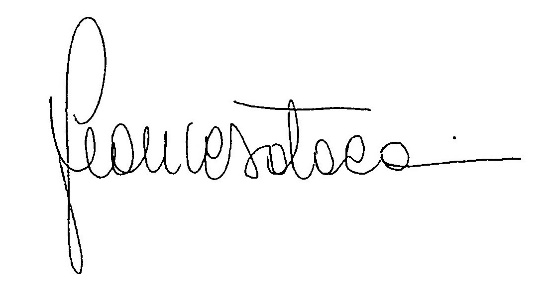 DataOrario lezioneOrario lezioneoreDatamattinapomeriggioore01/03/202214:30-19:30508/03/202214:30-19:30515/03/202214:30-19:30522/03/202214:30-19:30529/03/202214:30-19:30505/04/202214:30-19:30512/04/202214:30-19:30526/04/202214:30-19:30503/05/202214:30-19:30510/05/202214:30-19:30517/05/202214:30-19:30524/05/202214:30-19:305Totale monte oreTotale monte oreTotale monte ore60